Kochane Dzieciaki i Drodzy Rodzice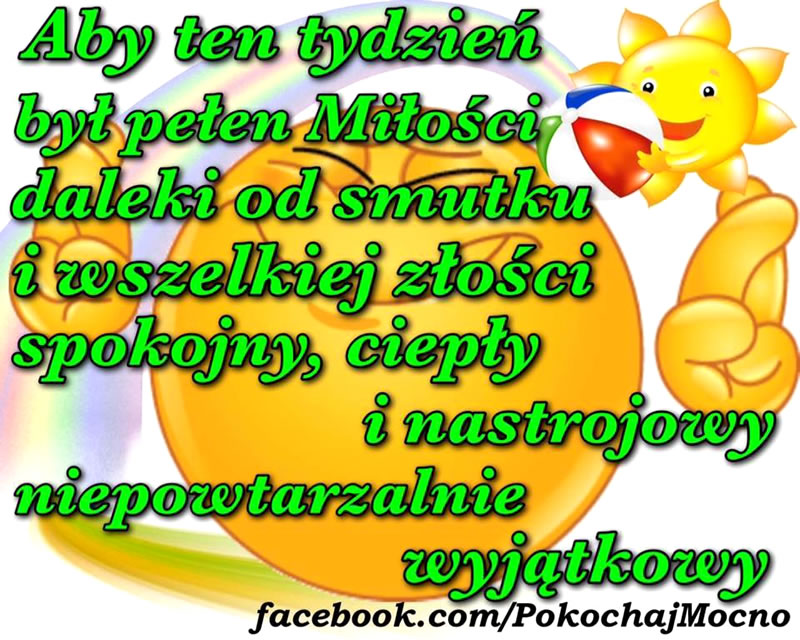 Na ten kolejny czas, spędzany na odległość, proponuję trochę zabaw i aktywności.Miłej pracy i zabawyUważajcie na siebiePoniżej zamieszczone są propozycje ćwiczeń i zabaw stymulujących rozwój i podnoszących sprawność funkcji percepcyjno – motorycznych.Percepcja wzrokowaPercepcja wzrokowa  to umiejętność spostrzegania barwy, kształtu, skupiania wzroku, wyodrębnianie elementów z tła. Jest zdolnością do rozpoznawania i rozróżniania bodźców wzrokowych oraz do ich interpretowania w odniesieniu do nabytych wcześniej doświadczeń. Zdolność postrzegania wzrokowego bierze udział prawie we wszystkich działaniach człowieka, dlatego też niezwykle istotne jest jej stymulowanie i wszystkich dzieci. Właściwy rozwój percepcji wzrokowej ma zasadnicze znaczenie w nauce czytania, pisania, rozwiązywania zadań arytmetycznych.Ćwiczenia rozwijające percepcję wzrokową:składanie pociętych obrazków, figur, pocztówek  (od prostych dwuczęściowych
do skomplikowanych puzzli) według wzoru i z pamięci;dopasowywanie części obrazków do całości;wskazywanie różnic między dwoma obrazkami;wyszukiwanie szczegółów na obrazku, np. określonych figur geometrycznych;uzupełnianie rysunku brakującymi elementami;dobieranie par takich samych obrazków (popularne gry „Memo”);odwzorowywanie kompozycji przy użyciu klocków, patyczków, wałeczków wykonanych z plasteliny według wzoru i z pamięci;wyodrębnianie figur z tła – np. kół spośród wielu nakładających się na siebie;wyszukiwanie elementów przedmiotu ukrytego pośród dużej ilości obrazków;obliczanie figur ułożonych na różnej płaszczyźnie i nakładających się na siebie;segregowanie obrazków według podanego kryterium, np. wielkość, kształt, temat, kolor, część mowy itp.;zapamiętywanie przedmiotów, kształtów, wyrazów prezentowanych w określonej kolejności i odtwarzanie ich;układanie historyjek obrazkowych i opisywanie ich zgodnie z kolejnością wydarzeń;wyszukiwanie wyrazów ze wskazaną literą, sylabą;domina obrazkowe, literowe, sylabowe, wyrazowe;rysowanie z pamięci eksponowanych wzorów;układanie figur, kształtów, szeregów według wzoru i z pamięci;różnicowanie położenia figur/elementów w przestrzeni – wskazywanie, co jest blisko,
 a co daleko.Motoryka duża            Motoryka to sprawność ruchowa każdego człowieka i zdolność
do wykonywania wszelkiej aktywności, u której podłoża leży właśnie ruch. Mówiąc
o motoryce dużej, mamy na myśli zręczność ruchową całego ciała.Ćwiczenia wspomagające rozwój  motoryki dużej:chodzenie i bieganie po drodze równej i z przeszkodami (tory przeszkód);podskoki obunóż i na jednej nodze, pojedyncze i w seriach;czołganie się, chodzenie na czworakach (zabawy naśladowcze), przechodzenie przez obręcz; zabawy – zagadki pantomimiczne naśladujące codzienne czynności
lub zawody (np. jazda rowerem, samochodem, mycie się, „zgadnij, jaki to zawód”
np. kierowca, malarz, fryzjer, informatyk itp.);ćwiczenia równoważne – chodzenie po desce, ławeczce, narysowanej ścieżce;ćwiczenie płynności ruchów: naśladowanie lotu ptaków, przechodzenie pomiędzy gałęziami drzew (ruchy rozgarniające rąk) itp.podrzucanie, łapanie, odbijanie piłki, rzuty do celu, skoki z piłką trzymaną między kolanami, zabawy grupowe z piłką;chodzenie na palcach, piętach, zewnętrznych i wewnętrznych krawędziach stopy;rzucanie do celu przed siebie, za siebie (ręką lewą i prawą);„waga” – podawanie piłki nad głową (ręce proste w łokciach);podawanie piłki górą do partnera i odbieranie dołem lub podawanie prawą stroną,
a odbieranie lewą;skoki obunóż i na jednej nodze, przeskakiwanie przez przeszkody (obunóż), skoki
na skakance;przepychanie przedmiotów;ciągnięcie liny;krążenie ramion (wyprostowanych – oddzielnie, razem, naprzemiennie) przed sobą
i z boku;chodzenie tyłem;bieg do celu z wykonywaniem różnych czynności;bieganie w miejscu z jednoczesnym podnoszeniem wysoko kolan, uderzaniem
się o pośladki, ruchami rąk itp.;ruchy naprzemienne – dotykanie prawym łokciem lewego kolana i odwrotnie.Grafomotoryka            Zadaniem ćwiczeń grafomotorycznych jest pomoc dziecku w osiągnięciu gotowości do nauki pisania poprzez stymulację wielozmysłową. Służą one także korygowaniu nieprawidłowej techniki rysowania.Przykładowe ćwiczenia grafomotoryczne:rysowanie patykiem na piasku;mazanie po papierze zmoczonym w farbie palcem;odciskanie zamalowanej farbą dłoni, stopy;obrysowywanie dłoni i stóp;rysowanie wg szablonu;rysowanie według poleceń: w górę, w dół, na środku, itp.;rysowanie znaków graficznych po zakropkowanych wzorach;dopełnianie rysunku figur geometrycznych – dorysowywanie brakującej części,
np.: niepełnego kwadratu;rysowanie szlaczków i kształtów literopodobnych na gładkiej kartce, a następnie
w liniaturze zeszytu;wypełnianie obrazków, szablonów przez łączenie punktów, zamalowywanie oznaczonych pól, zakreskowywanie, wyklejanie, itp.;rysowanie szlaczków rozpoczętych od lewej strony;kreślenie linii pionowych (z góry w dół) i poziomych (z lewej do prawej);ćwiczenia w rysowaniu okręgów i spirali w obu kierunkach;zamalowywanie obrazków;kalkowanie;łączenie kropek;rysowanie po śladzie;kończenie szlaczków;odwzorowywanie rysunków zgodnie ze wzorem;utrwalenie poprawnego odtwarzania liter pod względem graficznym;lepienie liter z plasteliny, modelowanie z drutu, wycinanie z papieru;rysowanie liter na tackach z piaskiem;układanie wyciętej litery w różnych pozycjach;wyszukiwanie w tekście liter;segregowanie obrazków z daną literą;łączenie litery z wyrazem;kojarzenie kształtu litery z nazwą obrazka;Do zobaczenia już niedługo,Pani Kasia.